РОССИЙСКАЯ ФЕДЕРАЦИЯБЕЛГОРОДСКАЯ ОБЛАСТЬ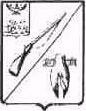 ОБЩЕСТВЕННАЯ ПАЛАТАСТАРООСКОЛЬСКОГО ГОРОДСКОГО ОКРУГАII СОЗЫВАПервое пленарное заседаниеРЕШЕНИЕ09 июня 2015 г.								г. Старый Оскол Об избрании председателя, заместителяи секретаря Общественной палаты Старооскольского городского округа II созываВ соответствии с п.6 Положения об Общественной палате Старооскольского городского округа, утвержденного решением Совета депутатов Старооскольского городского округа от 27 марта 2013 года №80 «Об Общественной палате Старооскольского городского округа», учитывая итоги открытого голосования, Общественная палатаРЕШИЛА:1. Избрать председателем Общественной палаты Старооскольского городского округа Рассолова Василия Макаровича.2. Избрать заместителем председателя Общественной палаты Старооскольского городского округа Гусарова Ивана Афанасьевича.	3. Избрать секретарем Общественной палаты Старооскольского городского округа Колотилкина Виктора Николаевича.Председатель Общественной палатыСтарооскольского городского округа				  В.М.РассоловЗам. председателя Общественной палатыСтарооскольского городского округа 				  И.А.ГусаровСекретарь Общественной палатыСтарооскольского городского округа				  В.Н.Колотилкин